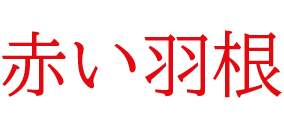 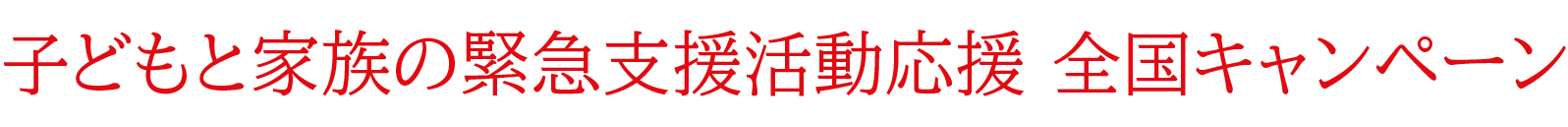 ○新型コロナウイルスの感染拡大等の影響をうけ、地域の子どもたちとその家族をめぐる生活課題が、長期化、深刻化していくことが憂慮される事態となっています。○つきましては、赤い羽根の京都府共同募金会では、「赤い羽根 子どもと家族の緊急支援 全国キャンペーン（新型コロナウイルス感染症の影響により日常生活に困難を抱える子どもと家族支援活動）」（以下「全国キャンペーン」）を実施することとしました。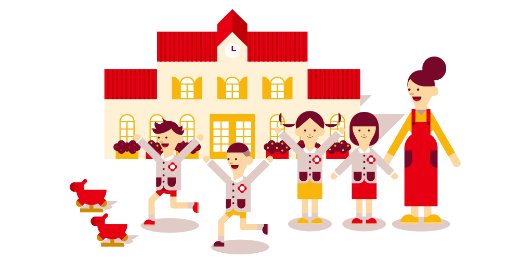 ○今後地域で増加するとみられる子どもと家族をめぐる課題を解決するため、キャンペーンに対する皆さま方のご寄付をもとに助成を実施します。○皆さま方のあたたかいご寄付を、どうぞよろしくお願いいたします。以下の方法によりご寄付いただけます。※ご寄付は、特定公益増進法人に対する寄付として所得税、法人税の優遇の対象となります。※領収書を必要とされる場合は、「領収書発行依頼書」にご寄付の日付、ご氏名（法人からのご寄付であれば会社名、部署名、ご担当者名）、金額、領収書の送付先、連絡先電話番号をご記入のうえ、京都府共同募金会までFAXまたはE-mailでご送付ください。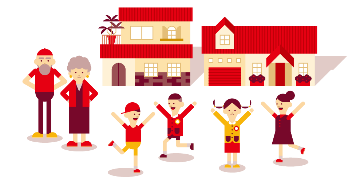 京都府共同募金会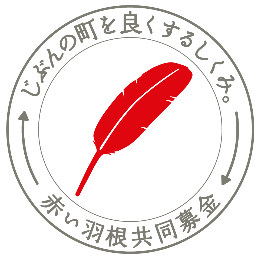 〒604-0874　京都市中京区竹屋町通烏丸東入清水町375番地京都府立総合社会福祉会館(ハートピア京都)7階TEL：075-256-9500　　FAX：075-256-9505URL：https://akaihane-kyoto.or.jp/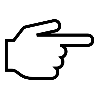 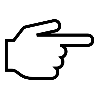 E-mail：josei_ai-kibo_1947＠akaihane-kyoto.or.jp